Северо-Западное региональное 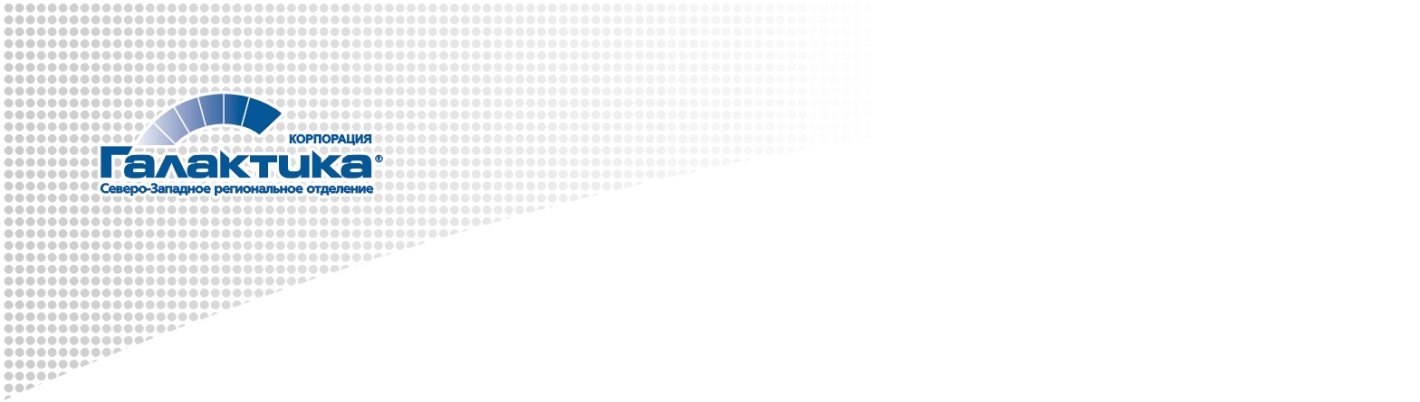 отделение корпорации «Галактика»ООО «Галактика ИТ»196066, г. Санкт-Петербург,Московский пр., д. 212,  офис 5063Тел/факс (812) 643-02-62E-mail: market@galaktika-it.ru www.galaktika-it.ruТехнологическая инструкция  по ведению приказов по студентамУПРАВЛЕНИЕ КОНТИНГЕНТОМ СТУДЕНТОВ2019 Необходимые настройки и объекты системы1. Причины для приказов1.Предварительно необходимо определить все возможные и необходимые формулировки причин приказов. Формулировки ведутся в системе в пользовательской аналитике Причины приказов.Модуль Настройка => Настройка => Заполнение каталогов => Настройка аналитики => Аналитики =>вкладка Пользовательская, Причины приказов.Для ввода причины необходимо нажать  [F4] Изменить и по [F7] Добавить новые причины в той формулировке, которая предусмотрена для вывода в текст приказа.2.Для использования формулировок причин необходимо определить настройку системы"Настройки Галактики \ Дополнительные настройки \ Управление контингентом студентов \ Приказы \ Аналитика Причин". В значении настройки указать  вышеуказанную пользовательскую аналитику Причины приказов.3.Кроме глобальной настройки системы, также необходимо определить для каждого РПД приказа причины, которые будут использоваться в интерфейсе каждого типа приказа.Модуль Управление контингентом студентов => Настройка => Приказы => Справочник Распорядительных действий нажать [F4] Изменить, в поле Доступные причины по [F3] Выбор выбрать (пометить Insert) необходимы строки из общего перечня причин и нажать Enter (Рис. 1).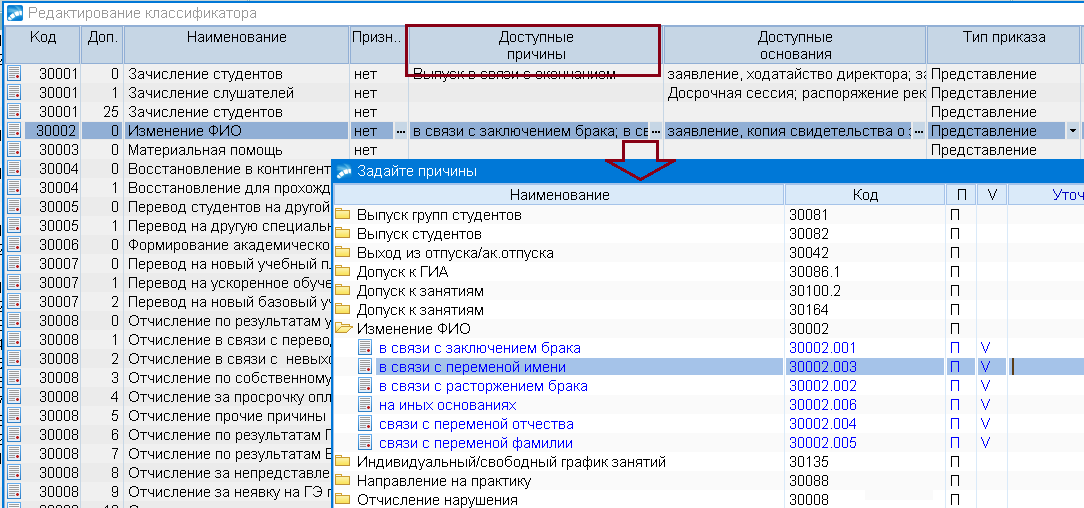 Рис.12. Основания для приказов1.Предварительно необходимо определить все возможные и необходимые формулировки оснований приказов. Формулировки ведутся в системе в пользовательской аналитике Основания приказов.Модуль Настройка => Настройка => Заполнение каталогов => Настройка аналитики => Аналитики =>вкладка Пользовательская, Основания приказов.Для ввода основания необходимо нажать  [F4] Изменить и по [F7] Добавить новые основания в той формулировке, которая предусмотрена для вывода на печать.2.Для использования формулировок оснований необходимо определить настройку системыНастройки Галактики => Дополнительные настройки => Управление контингентом студентов => Приказы => Аналитика Оснований. В значении настройки указать  вышеуказанную пользовательскую аналитику Основания приказов.3.Кроме глобальной настройки системы, также необходимо определить для каждого РПД приказа основания, которые будут использоваться в интерфейсе каждого типа приказа.Модуль Управление контингентом студентов => Настройка => Приказы => Справочник Распорядительных действий нажать [F4] Изменить, в поле Доступные основания по [F3] Выбор выбрать (пометить Insert) необходимы строки из общего перечня оснований и нажать Enter (Рис. 2).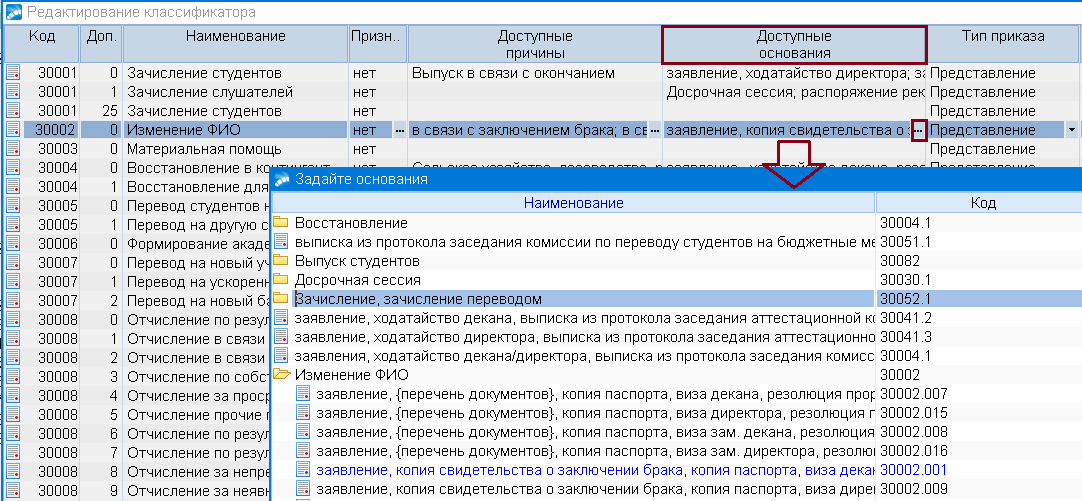 Рис. 23. Основной текст раздела приказаДля формирования текстов приказов о назначении академической и социальной стипендий для РПД 30011, 30023, 30026 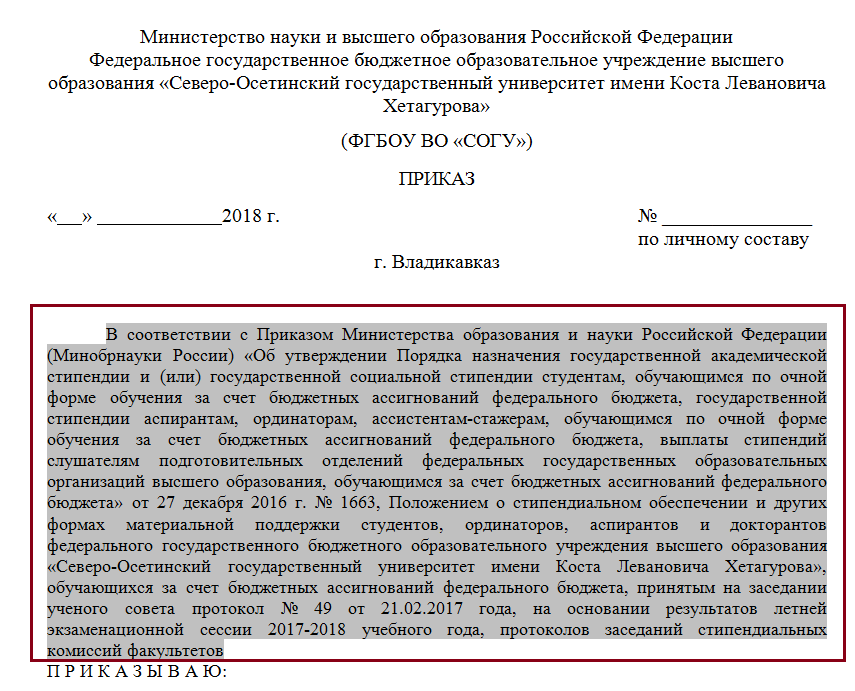 Рис.3необходимо настроить справочник РПД приказов, ввести текст приказа, который будет выводится в печатную форму для каждого типа приказа, для этого необходимо заполнить следующую информацию. Открыть интерфейсМодуль Управление контингентом студентов => Настройка => Приказы => Справочник Распорядительных действий => Нажать [F4] Изменить в поле Основание приказа (Рис.4), необходимо ввести указанный текст (выделен на Рис.3).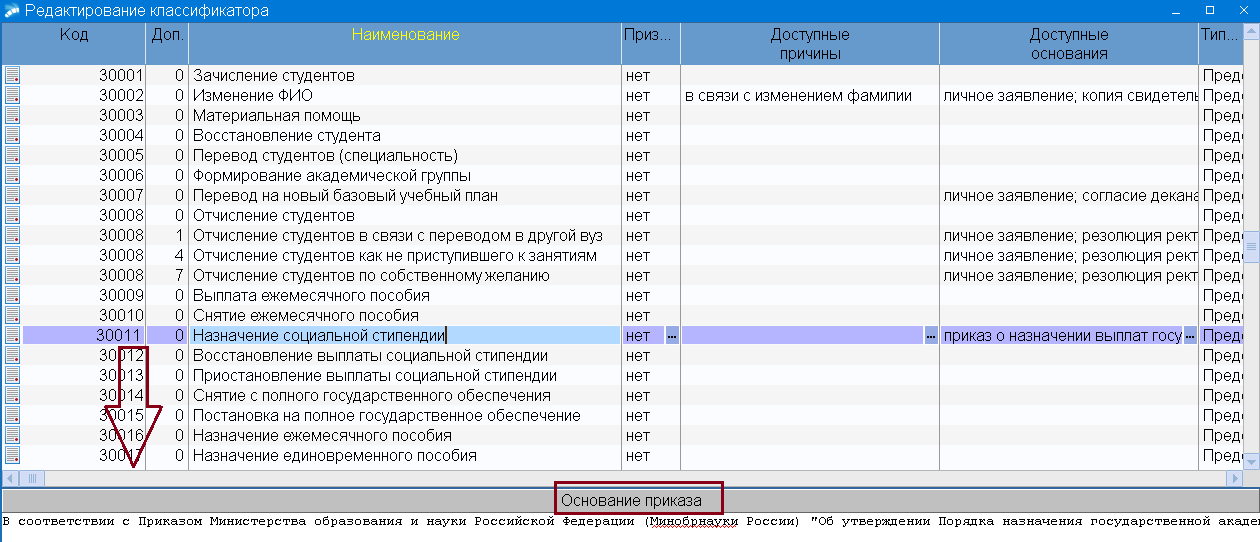 Рис. 4Чтобы текст указанного поля (Рис.4) переносился в интерфейс приказа при его создании в поле Основание раздела приказа и далее попадал в текстовый вариант документа, необходимо установить глобальную настройку системы "Настройки Галактики => Управление контингентом студентов => Приказы => Memo поле Основание РПД копировать в Основание раздела приказа" в значение Да.4. Настройка подписантов, согласующих лиц приказов и исполнителейПодписанты и согласующиеВ системе предусмотрена возможность автоматического формирования перечня подписантов и согласующих лиц для каждого распорядительного действия приказа в разрезе подразделений в момент создания приказа.Для  этого предназначена функциональность системы, которая расположена вМодуль Управление контингентом студентов => Настройка => Приказы => Подписанты РПД => По клавише [F4] Изменить в левой части интерфейса (Рис. 5) подведите курсор к нужному распорядительному действию, в правой части интерфейса если подвести курсор на строку Университет, тогда настройка будет общая для всех факультетов или на нужный факультет, тогда настройка будет действовать для конкретного подразделения. 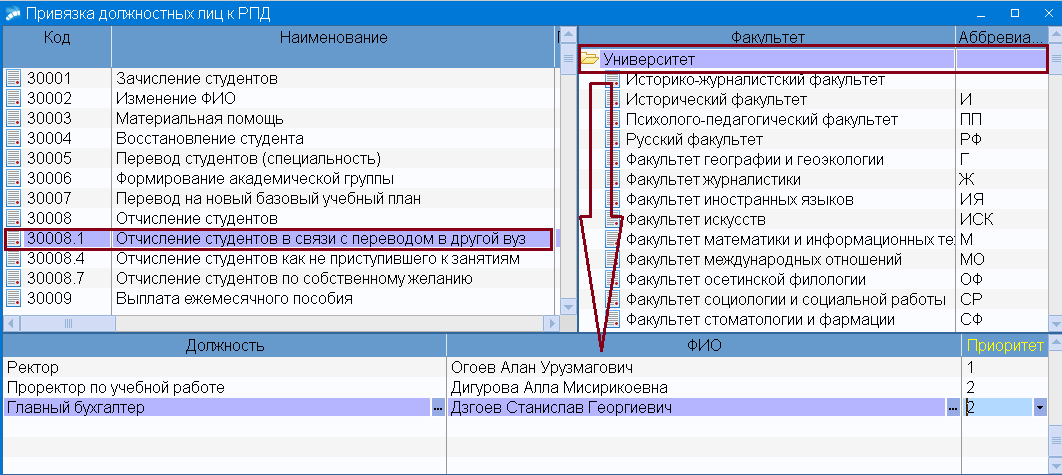 Рис. 5Примечание 1Для того, чтобы в тексте приказа правильно определялся порядок вывода подписывающих и согласовывающих лиц: подписанты приказа должны вводиться с Приоритетом 1,3,…,9 (графа Приоритет см. на Рис.5). Перечень согласующих лиц приказа, которые должны выводиться на оборотную сторону приказа необходимо вводить в настройке с Приоритетом, равным 2.Примечание 2Подписантов приказов можно настроить для конкретных пользователей системы. Для этого необходимо определить значение глобальной настройки Б. и определить для каждого ответственного пользователя свой перечень должностных лиц (подписантов) приказа в функциональности Модуль Управление контингентом студентов => Настройка => Приказы => Подписанты РПДЧтобы перечень подписантов автоматически заполнялся во вновь создаваемых приказах необходимо установить также следующие глобальные настройки для каждого пользователя Галактики:А. Настройки Галактики => Управление контингентом студентов => Приказы => Факультет по умолчанию для приказа" в значении установить факультет для каждого пользователя;Б. Настройки Галактики => Управление контингентом студентов => Приказы => Подписанты => Разрешать закрепление подписантов за пользователем значении Да  - Если нужно настроить подписантов для каждого пользователя;В. Настройки Галактики => Управление контингентом студентов => Приказы => Подписанты => Использовать ограничение по факультету из "Факультет по умолчанию для приказа" для подписантов, заданных в приказе" в значении Да;Г. Настройки Галактики => Управление контингентом студентов => Приказы => Подписанты => Фиксировать перечень подписантов при создании РПД" значении Да.Исполнитель приказаДля формирования в тексте приказа сведений об исполнителе необходимо заполнить значения следующих настроек системы для каждого ответственного пользователяНастройки Галактики => Общие настройки системы => Фамилия Имя Отчествонеобходимо заполнить ФИО ответственного лица-исполнителя в том формате, которые необходим для вывода в текст приказаНастройки Галактики => Общие настройки системы => Фамилия Имя Отчество. В значении необходимо указать дополнительные сведения, такие как должность и телефон.Ведение приказов 2.1. РПД приказаПри создании любого приказа необходимо из перечня распорядительных действий выбрать нужное действие и заполнить поле приказа Распорядительное действие (Рис.6).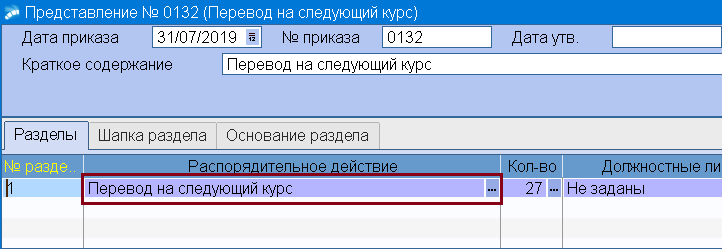 Рис.6Для удобства дальнейшей работы с приказом при необходимости можно дополнить Краткое содержание приказа некоторыми уточняющими сведениями (ввести фамилии студентов, наименования подразделений или другую уточняющую информацию).2.2. Основание разделаВ приказах о назначении академических и/или социальных стипендий (РПД 30011, 30023, 30026) обязательно наличие сведений на вкладке приказа Основание раздела приказа (рис. 7).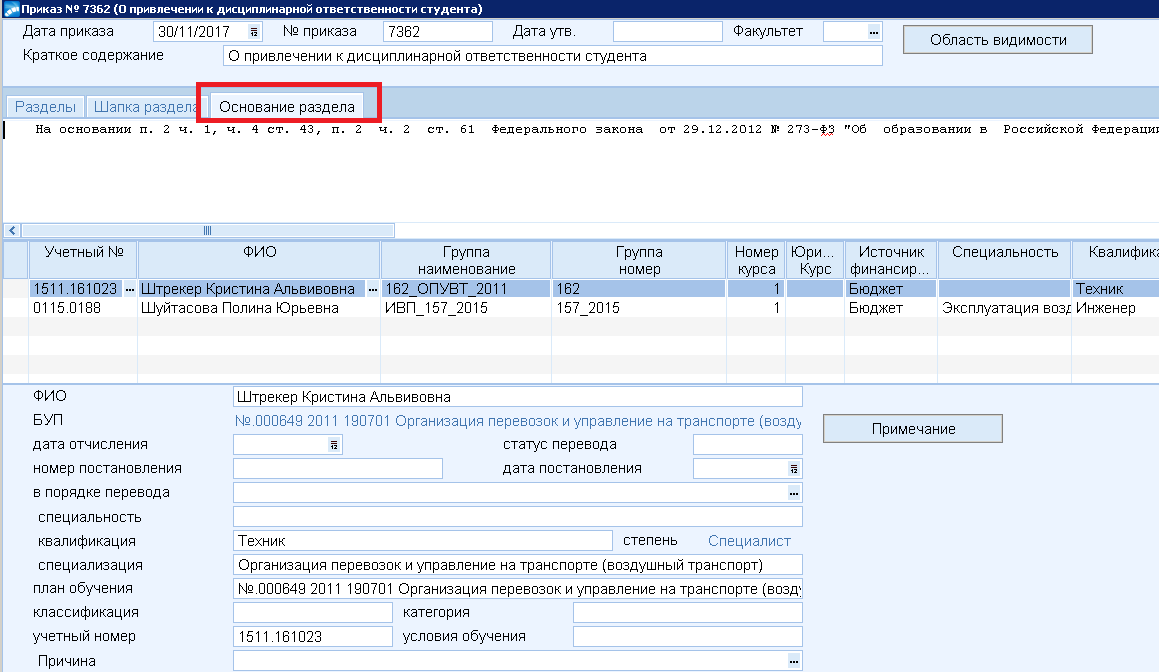 Рис. 7При необходимости основание можно изменить, например, исправить подпункт закона или номер протокола, исправленные данные сохранятся для текущего приказа. Информация, введённая в Основание раздела, выводится в основную часть текста приказа до предложения «ПРИКАЗЫВАЮ:» (См. рис. 3).2.3. Должностные лица приказаДолжностные лица формируются автоматически при создании любого приказа по заранее настроенному перечню для каждого распорядительного действия в разрезе подразделений/ответственных пользователей. Для текущего приказа возможно изменение данных по подписантам. Для этого в строке с распорядительным действием приказа в графе Должностные лица необходимо по F3 или кнопке выбора (Рис.8) добавить, удалить или изменить имеющиеся данные.2.3.1 Добавление нового подписанта По [F7] Добавить найдите сотрудника, нажмите Enter. В поле Константа автоматически заполнится должность сотрудника. Если должность сотрудника звучит иначе в печатной форме, то в поле Константа по F3, необходимо выбрать необходимую должность (рис.9). 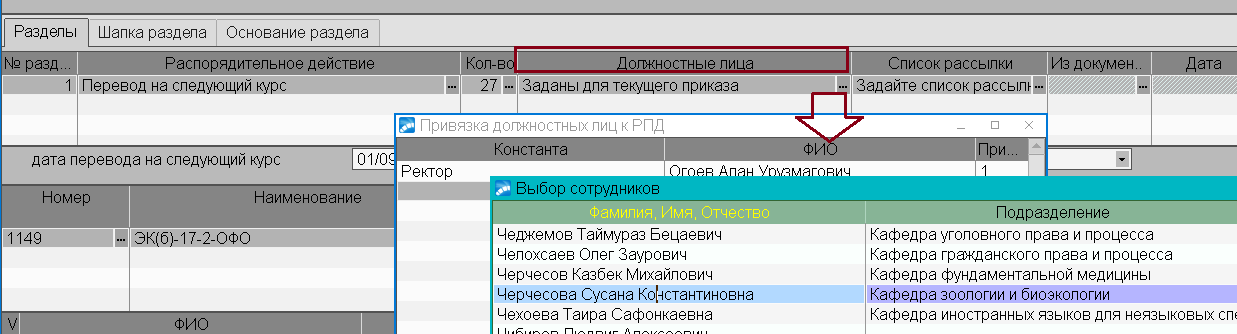 Рис. 8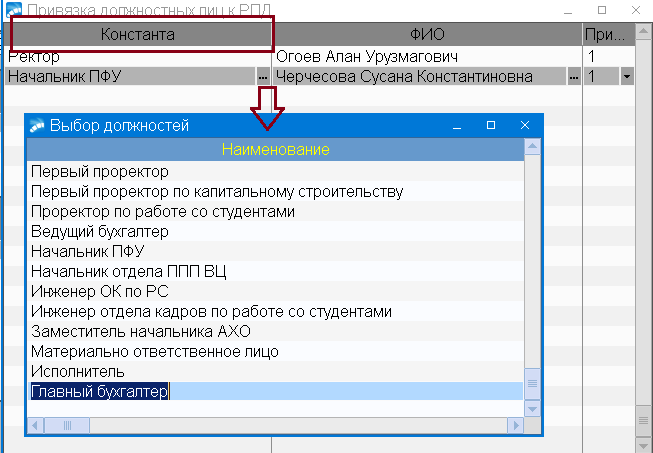                                                     Рис.92.3.2 Изменение подписанта 	В графе ФИО по F3 или кнопке выбора найдите сотрудника (Рис. 8), нажмите Enter. В поле Константа автоматически заполнится должность сотрудника. Если должность сотрудника звучит иначе в печатной форме, то в поле Константа по F3, необходимо выбрать необходимую должность (Рис. 9).2.3.3 Для каждого сотрудника определите приоритетВ поле Приоритет для подписантов приказа приказа установите значения от 1 до 9, кроме значения «2». Для согласующих лиц приказа в поле Приоритет установите значение, равное «2» 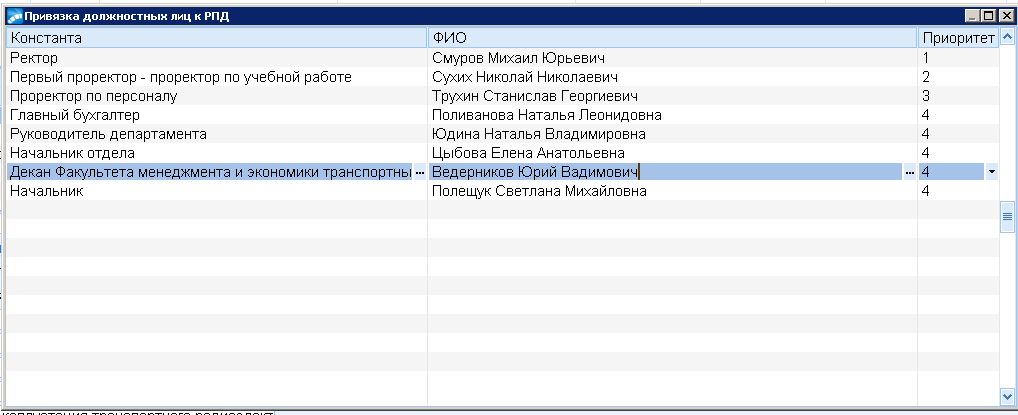 Рис. 10Дополнительные сведения в приказахДля формирования корректных текстовых формы приказов кроме основных сведений, вносимых по студентам и необходимых для утверждения приказов, необходимо ведение дополнительных сведений, которые заполняются в полях Причина и Основание. В интерфейсах приказов поля Причина и Основание могут находиться на уровне:Распорядительного действия, Группы студентов,Конкретного студента.Если значение заполняется в строке распорядительного действия приказа, то значение будет использоваться для всех групп и студентов, включённых в приказ; если значение определено на уровне группы студентов, то оно будет действовать для всех студентов данной группы, перечисленных в приказе; если значение введено в строке студента, то эти значения причины и основания будут действовать для этого студента.Ниже перечислены приказы, для которых необходимо заполнение полей Причина и Основание.3.4. Причина приказа3.4.1. Приказ об изменении учётных данных (фамилии, имени, отчества) студентовВ интерфейсе приказа необходимо заполнение графы Причина для каждого студента, включённого в приказ (Рис.11).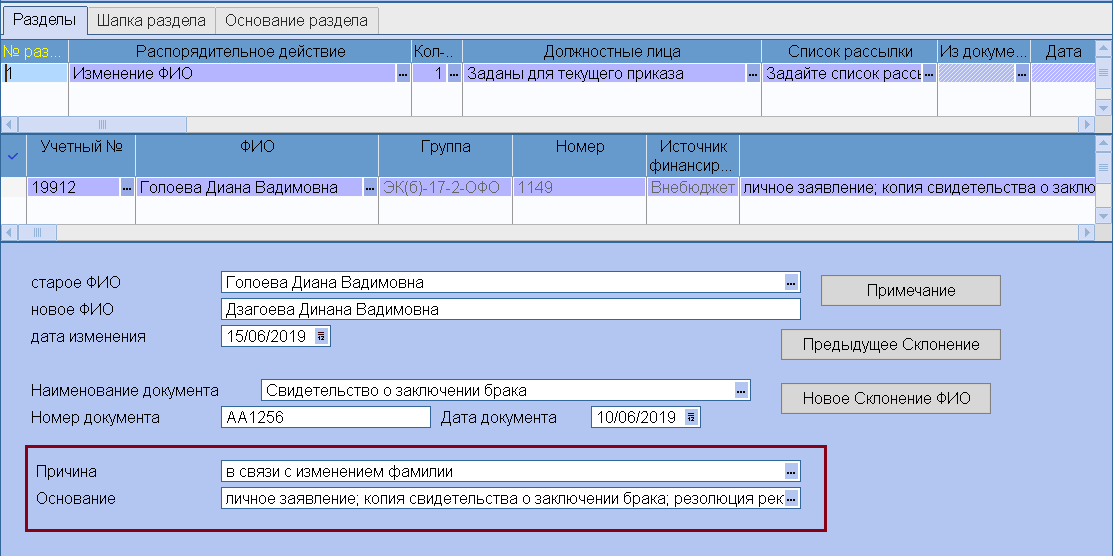 Рис. 11В поле Причина необходимо нажать кнопку выбора или F3 и отметить клавишей Insert все необходимые значения в открывшемся перечне возможных причин (Рис.12).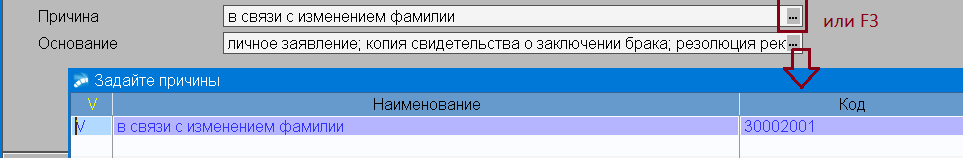 Рис. 12В тексте приказа данное значение будет отображаться в абзаце (выделен на Рис.12.1).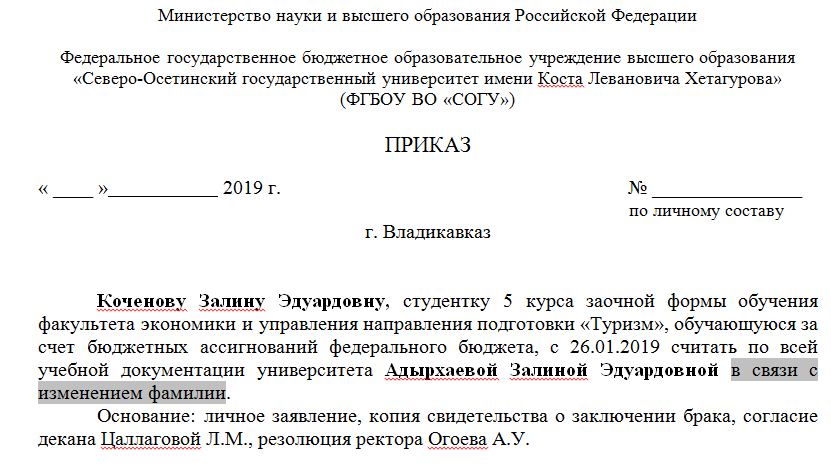 Рис.12.13.5. Основания в приказах3.5.1. Приказ об изменении учётных данных (фамилии, имени, отчества) студентовВ интерфейсе приказа необходимо заполнение графы Основание по каждому студенту, включённому в приказ (См. Рис.11).В поле Основание необходимо нажать кнопку выбора или F3 и отметить клавишей Insert все необходимые значения в открывшемся перечне возможных причин (Рис.13).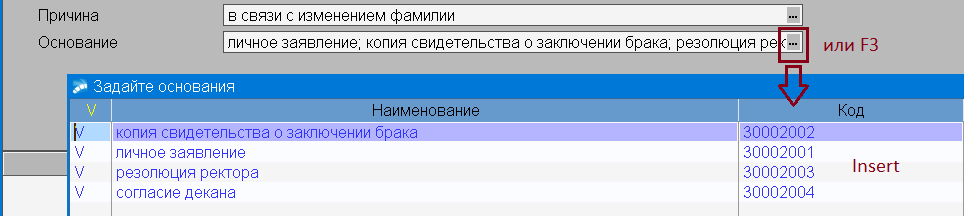 Рис. 13Сведения из поля основание будут отображаться в тексте приказа в абзаце, который выделен на Рис. 13.1.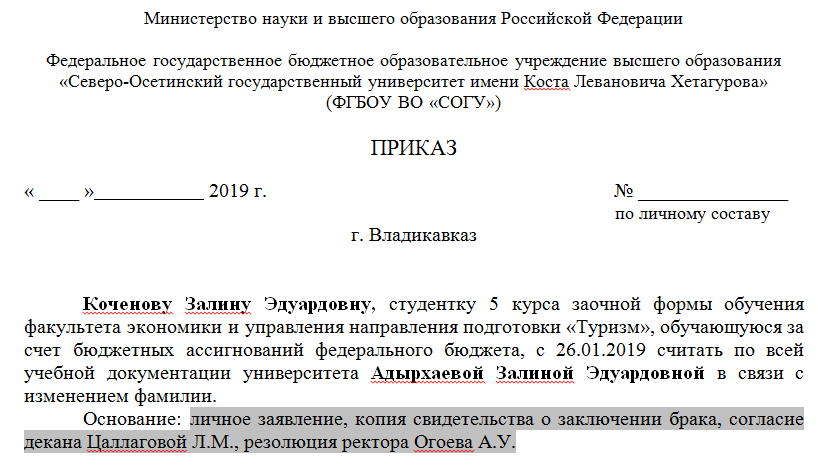 Рис. 13.13.5.2. Приказ о продлении сессииВ интерфейсе приказа необходимо заполнение графы Основание по каждому студенту, включённому в приказ (См. Рис.14).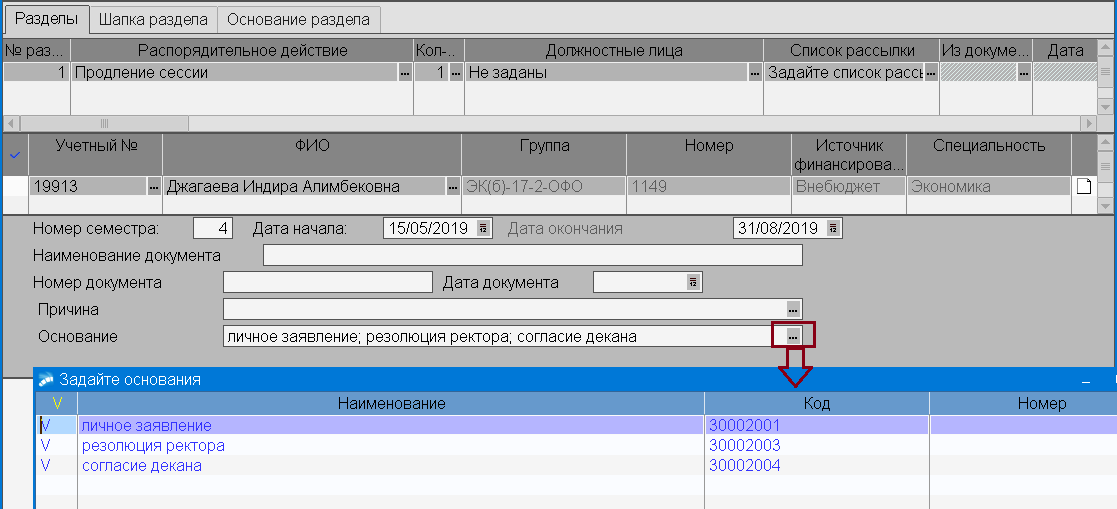 Рис.143.5.3. Приказ о предоставлении академического отпускаВ интерфейсе приказа необходимо заполнение графы Основание по каждому студенту, включённому в приказ (См. Рис.15).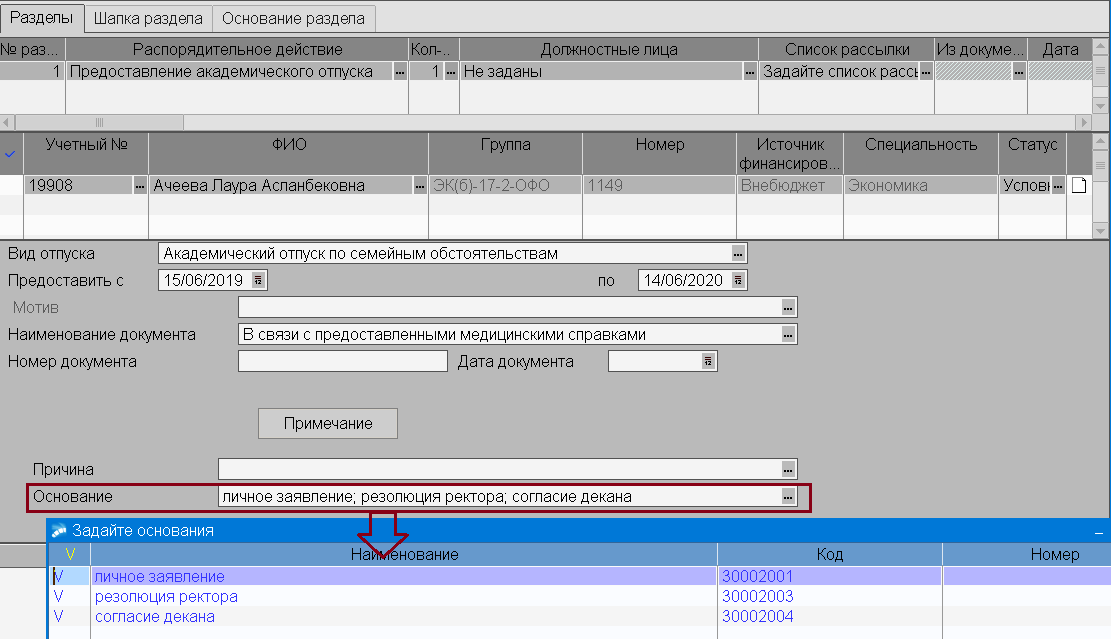 Рис. 153.5.4. Приказ о восстановлении студентаВ интерфейсе приказа необходимо заполнение графы Основание по строке распорядительного действия приказа (См. Рис.16).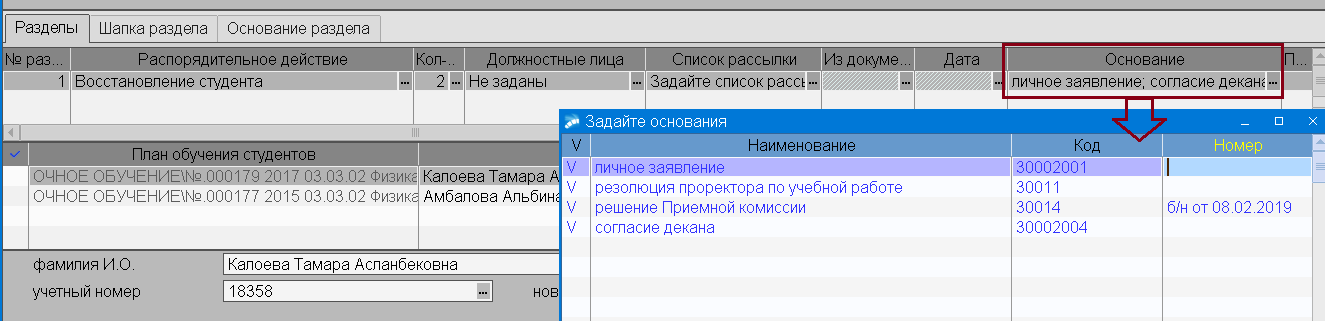 Рис.16Необходимо пометить клавишей Insert все необходимые значения, если необходимо ввести сведения о номере и дате какого-либо значения, то вручную необходимо ввести эти значения в графу Номер соответствующей строки основания (см. на Рис. 16).3.5.5. Приказы об отчислении студента	Во всех типах приказов об отчисления студентов необходимо заполнение поля Основание для каждого студента, включённого в приказ (Рис.17).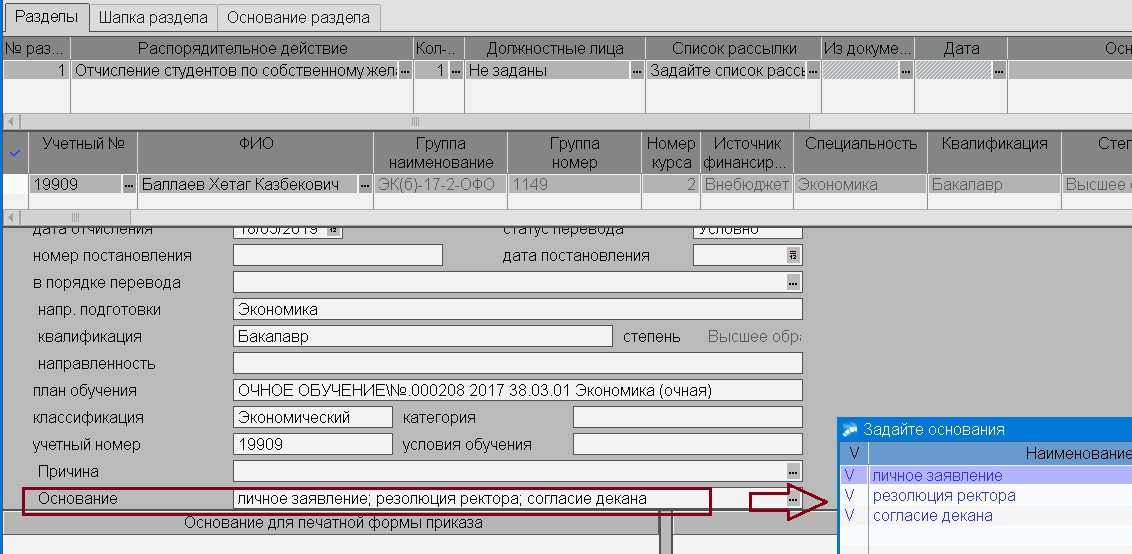 Рис.173.5.6. Приказ о выходе из академического отпускаВ интерфейсе приказа о выходе из академического отпуска необходимо заполнение поля Основание для каждого студента, включённого в приказ (Рис.18).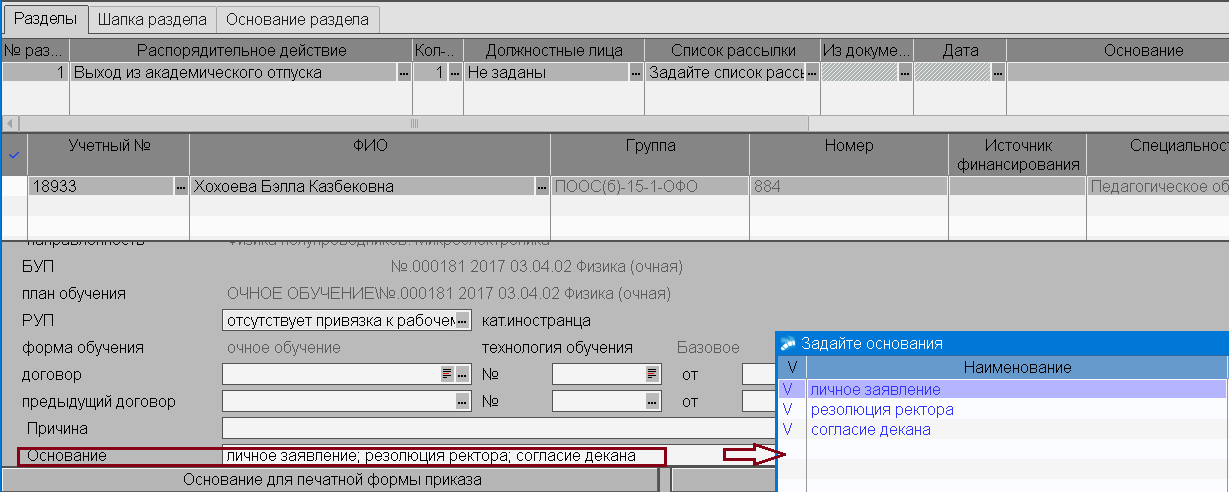 Рис.183.5.7. Приказ о зачислении студента переводомВ интерфейсе приказа о зачислении студента переводом из другого уз необходимо заполнение поля Основание для каждого студента, включённого в приказ (Рис.19).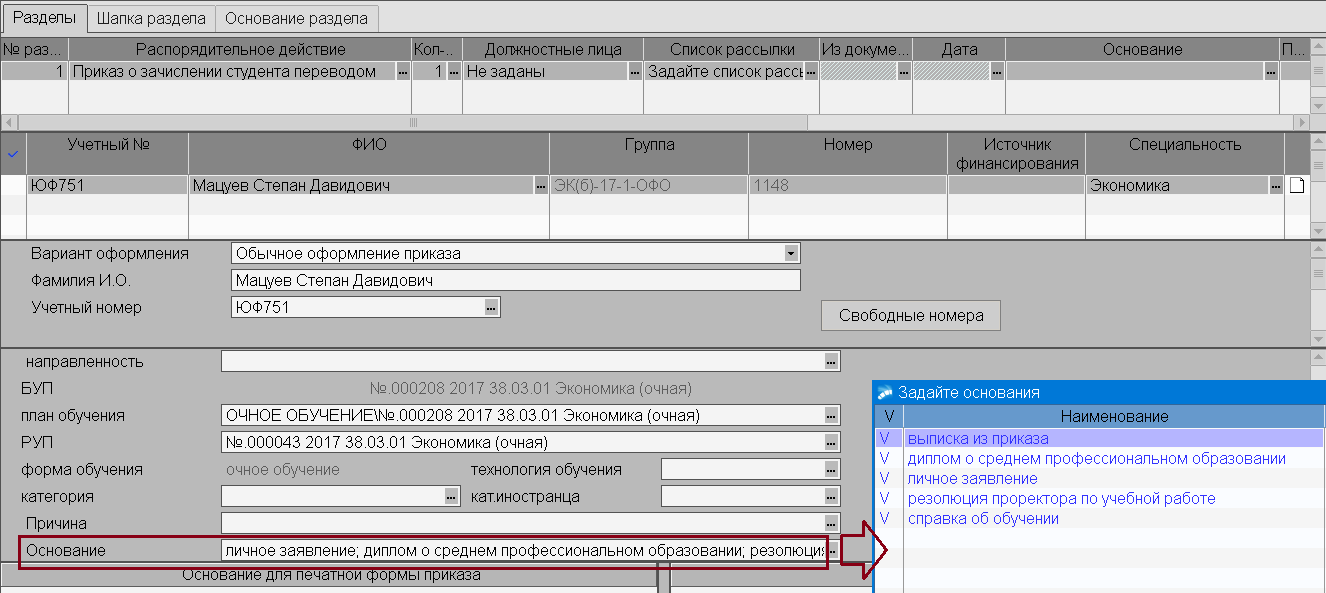 Рис.193.5.8. Приказы о переводеВ интерфейсе приказа о переводе из группы в группу (РПД 30007) необходимо заполнение поля Основание для каждого студента, включённого в приказ (Рис.20). Если значение для поля Основание одинаковое для всех студентов, то его можно заполнять в строке группы, иначе значение должно заполняться по каждому студенту в приказе.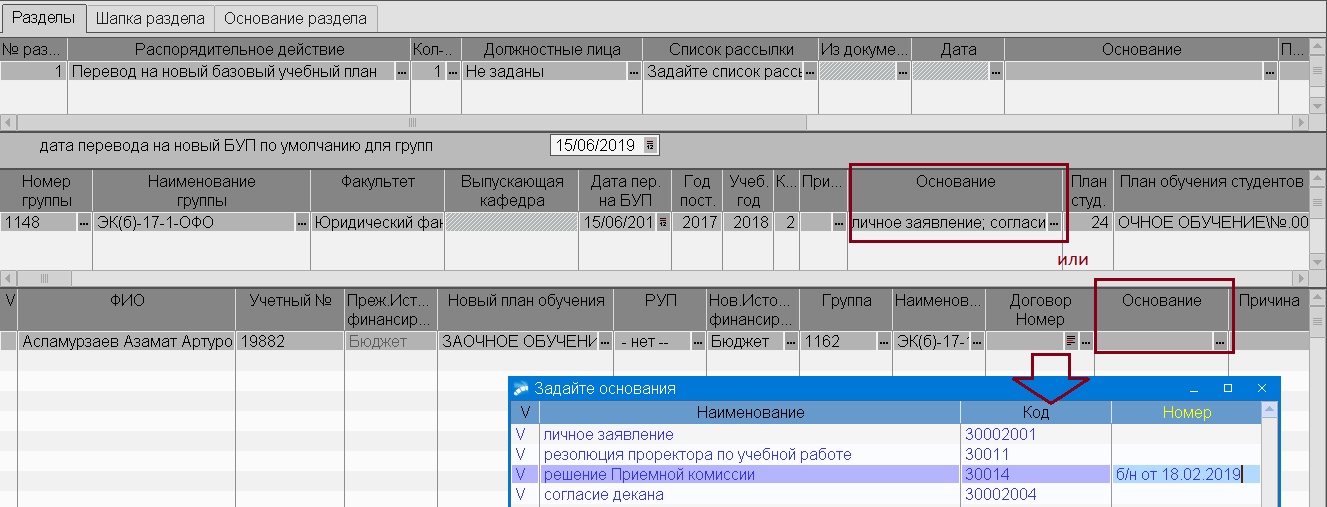 Рис.20Если необходимо ввести сведения о номере и дате какого-либо значения, то вручную необходимо ввести эти значения в графу Номер соответствующей строки основания (см. на Рис. 20).3.6. Сведения о вузВ некоторых приказах, таких как Приказ о зачислении переводом (РПД 30052), приказ об отчислении в связи с переводом в другой уз (РПД 30008.1) необходимо заполнить сведения об учебном заведении.3.6.1 Приказ о зачислении студента переводомВ интерфейсе приказа о зачислении переводом сведения об учебном заведении необходимо заполнить на дополнительной вкладке приказа Сведения о ВУЗе (Рис.21).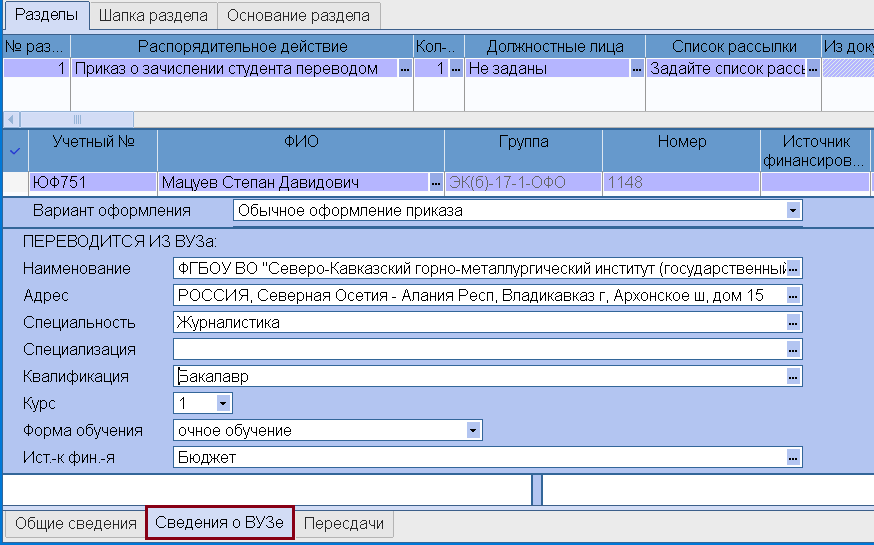 Рис.21При необходимости заполняются сведения о специальности/направлении подготовки, квалификации, профилю форме и источнику финансирования, а также параметры документа, который является основанием для перевода.3.6.2. Приказ об отчислении в связи с переводом в другой узВ интерфейсе приказа об отчислении с связи с переводом в другой уз сведения об учебном заведении перевода необходимо заполнить в поле В порядке перевода  (Рис.22).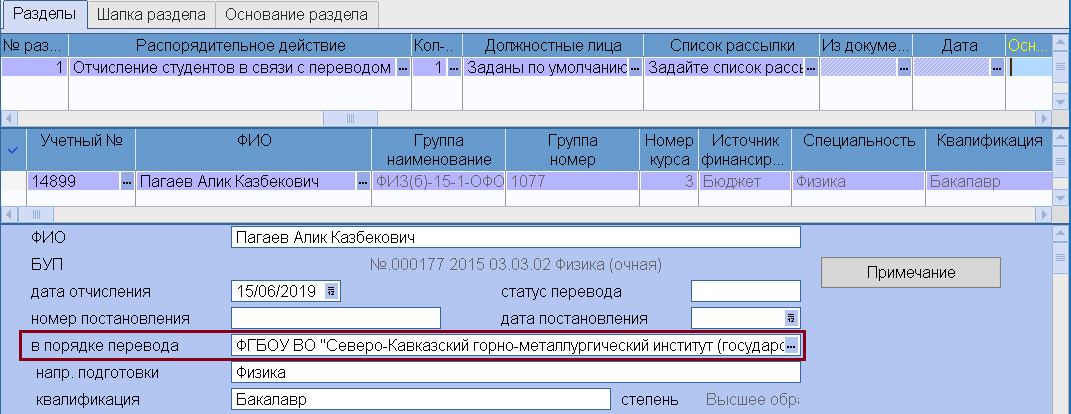 Рис.223.7. Договор платного обученияДля студентов, обучающихся на платной основе в текстах приказов присутствуют реквизиты договора оказания платных услуг.3.7.1. Приказ о зачислении студента переводомВ интерфейсе приказа необходимо заполнение поля Договор Номер (Рис. 23).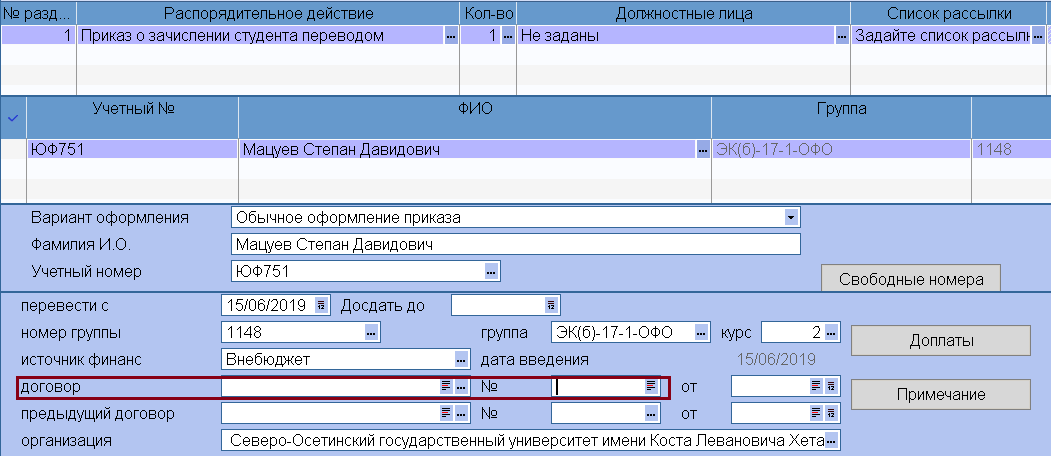 Рис.233.7.2. Приказ о восстановленииВ интерфейсе приказа необходимо заполнение поля Тип договора Номер (Рис. 24).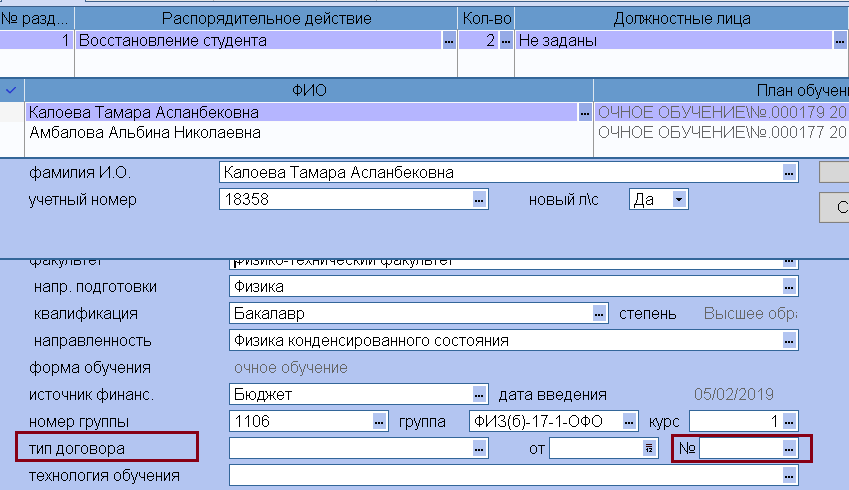 Рис.243.7.3. Приказ о выходе из академического отпускаВ интерфейсе приказа необходимо заполнение поля Договор Номер (Рис. 25).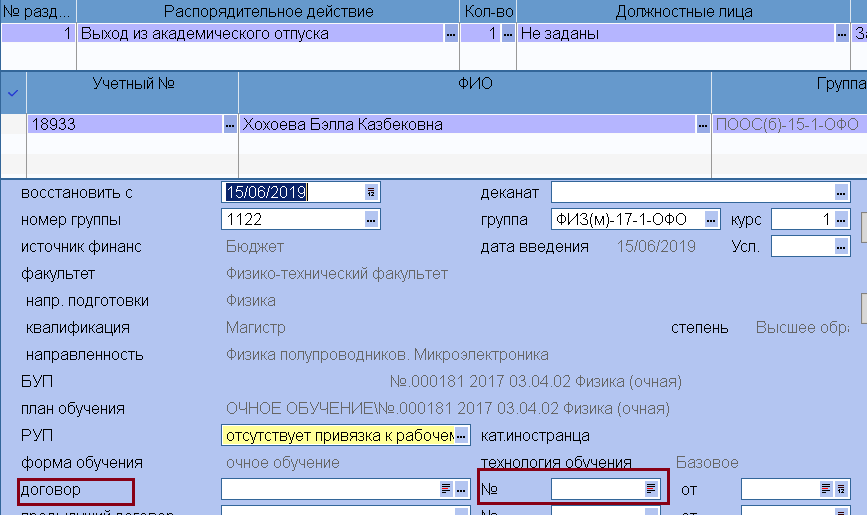 Рис.253.7.4. Приказ о переводе(смена группы, формы обучения, источника финансирования и проч.)В интерфейсе приказа необходимо заполнение поля Договор Номер (Рис. 26).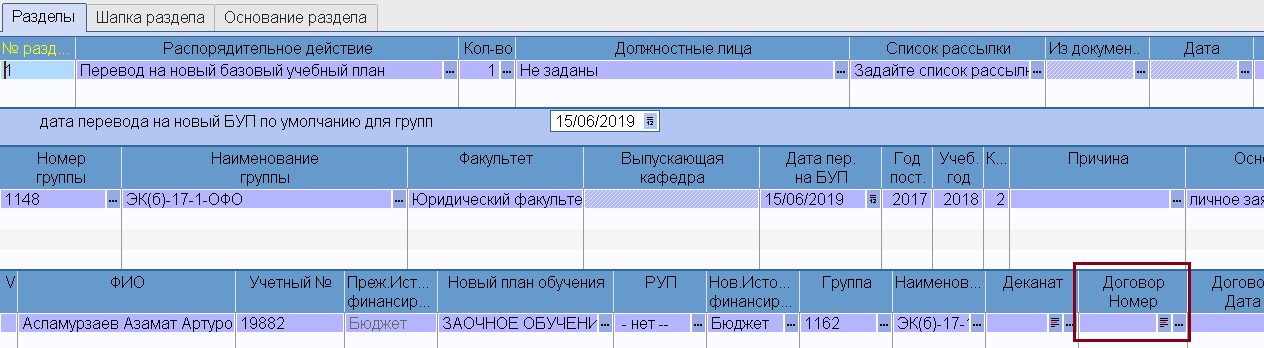 Рис.26Печать приказовДля получения текстовой формы приказов:О зачислении студентов переводом, РПД 30052;О восстановлении, РПД 30004;О предоставлении академического отпуска, РПД 30041;О выходе из академического отпуска, РПД 30042;О продлении сессии, РПД 30030;Об отчислении в связи с переводом в другой уз, РПД 30008.1;Об отчислении студентов как не приступившего к занятиям, РПД 30008.4;Об отчислении студентов по собственному желанию, РПД 30008.7;О переводе (смена группы, формы обучения, источника финансирования), РПД 30007, 30050.необходимо использовать отчет «Все_РПД».Печать приказов производится из реестра приказов вызовом опции локального меню Печать => Отчеты пользователя FastReport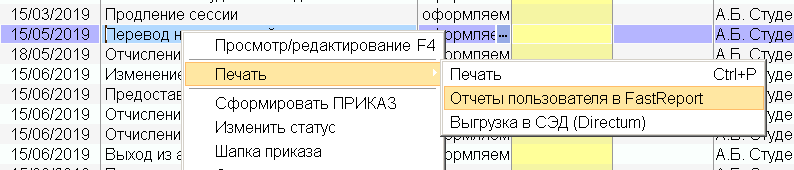 Рис. 27